Supplementary material: Anisotropic behavior of tensile properties in a hot-extruded polycrystalline nickel-base superalloyXiaotao Liu, State Key Laboratory for Powder Metallurgy, Central South University, Changsha, Hunan, 410083, China; National Center for Electron Microscopy, Molecular Foundry, Lawrence Berkeley National Laboratory, Berkeley, CA 94720, USAZaiwang Huang, State Key Laboratory for Powder Metallurgy, Central South University, Changsha, Hunan, 410083, ChinaLiang Jiang, State Key Laboratory for Powder Metallurgy, Central South University, Changsha, Hunan, 410083, China; Institute for Advanced Studies in Precision Materials, Yantai University, Yantai, Shandong, 264005, ChinaAddress all correspondence to Zaiwang Huang at huangzaiwang@csu.edu.cnTable S1 Nominal composition of the nickel-base superalloy (wt.%).      Figure S1 shows the equilibrium phase diagram of the nickel-base superalloy at the temperature of 760 ℃ which is essentially the aging temperature of the heat treatment regime. Primary parameters based on the calculated equilibrium phase diagram are summarized in the accompanying Tab. S2. As suggested, the fraction of γ′ phase is 44.09% which agrees well with the experimental results.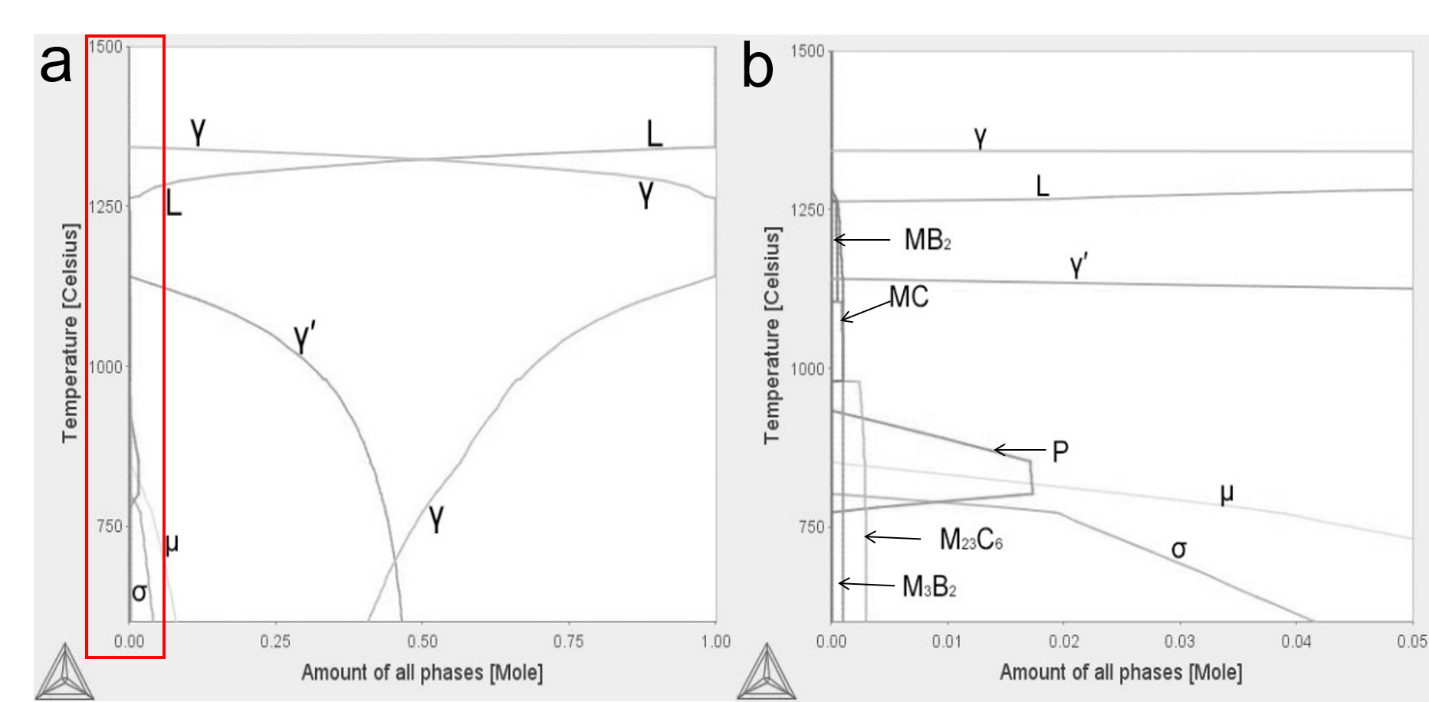 Figure S1. Thermo-Calc calculated equilibrium phase diagram of the nickel-base at the aging temperature of 760 ℃ (a) and zoomed image correponding to the red boxed area (b).Table S2. Primary parameters of the nickel-base superalloy at the equilibrium state (760 ℃) calculated by Thermo-Calc.Figure S2. SEM micrographs of tensile fracture surfaces of the transverse specimens deformed at 25 ℃ (a), 400 ℃ (b), 650 ℃ (c) and 700 ℃ (d).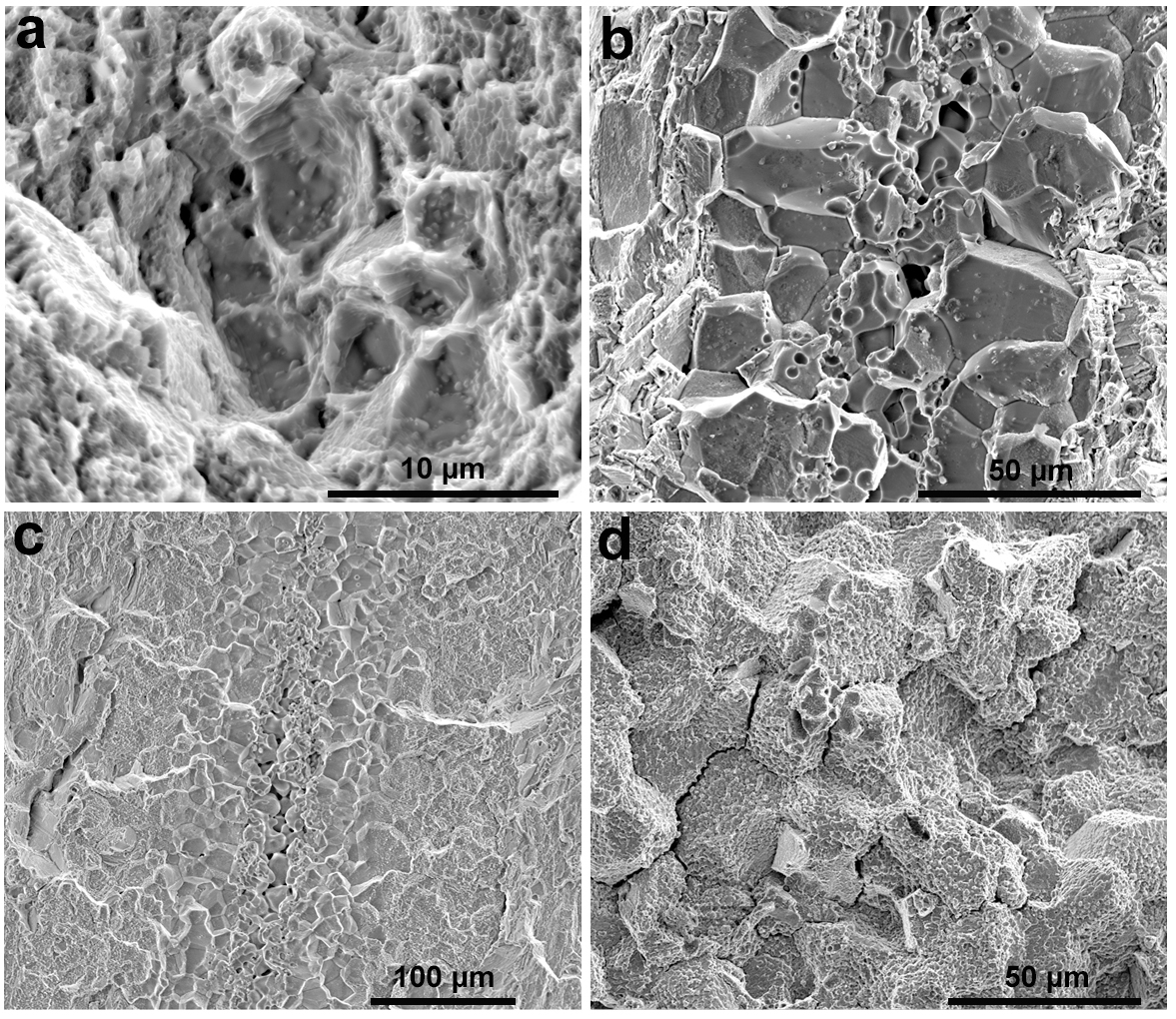 ElementCrAlCoMoNbTiWZrBCTaNiContent15.82.0412.43.970.493.312.390.0010.0010.0320.01Bal.Fraction of γ′ phase at the equilibrium state (wt. %)Temperature for completely dissolving γ′ phase（℃）Temperature of the solid line（℃）Temperature of the liquid line（℃）44.09113912621342